Pozvánka na řádnou valnou hromadu Představenstvo akciové společnosti Jihočeské letiště České Budějovice a. s., se sídlem, U Zimního stadionu 1952/2, České Budějovice 7, 370 01 České Budějovice, identifikační číslo 260 93 545, zapsané v obchodním rejstříku Krajského soudu v Českých Budějovicích, oddíl B, vložka 1450, svolává řádnou valnou hromadu společnosti, která se bude konat dne 16. května 2017 od 13.00 hod na Letišti České Budějovice, budova ředitelství společnosti, zasedací místnost.    Pořad jednání:1. Volba předsedy valné hromady, zapisovatele, dvou ověřovatelů zápisu a osoby pověřené sčítáním hlasů.2. Schválení výroční zprávy za rok 2016.3. Schválení řádné účetní závěrky za rok 2016, rozhodnutí o rozdělení zisku za rok 2016.4. Odvolání a volba členů dozorčí rady. Přílohy: Návrhy usnesení valné hromady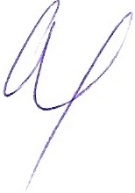 Výroční zpráva za rok 2016Řádná účetní závěrka za rok 2016 (k nahlédnutí zdarma v sídle společnosti v pracovní dny od 8 do 15 hod)							Ing. Ladislav Ondřich 								předseda představenstvaPříloha – Návrhy usnesení valné hromady1. Volba předsedy valné hromady, zapisovatele, dvou ověřovatelů a osoby pověřené sčítáním hlasů.1.1. Důvodová zpráva Jedná se o procedurální otázku, předsedou valné hromady se navrhuje ředitel společnosti 
a dalšími funkcionáři zástupci akcionářů, členové představenstva a právní zástupce společnosti.1.2. Návrh usnesení Valná hromada volí předsedou valné hromady pana Ing. Ladislava Ondřicha, zapisovatelem pana Mgr. Ing. Martina Zvěřinu, ověřovateli zápisu pana ……………………………. a pana ……………………………. a osobou pověřenou sčítáním hlasů pana Ing. Jiřího Klásu. 2. Schválení výroční zprávy za rok 2016 2. 1. Důvodová zpráva Výroční zpráva je zpracována jako zpráva představenstva o podnikatelské činnosti akciové společnosti a o stavu jejího majetku za rok 2016 dle § 436 zákona o obchodních korporacích a výroční zpráva dle § 21 zákona o účetnictví č. 563/91 Sb. Výroční zpráva byla dne 10.4. 2017 projednána a schválena dozorčí radou. Výroční zpráva bude přílohou zápisu z valné hromady.2. 2. Návrh usnesení Valná hromada schvaluje výroční zprávu společnosti za rok 2016. 3. Schválení řádné účetní závěrky za rok 2016, rozhodnutí o rozdělení zisku 3. 1. Důvodová zprávaŘádná účetní závěrka za rok 2016 a návrh na rozdělení zisku za rok 2016 byly dne 10. 4. 2017 projednány a schváleny dozorčí radou. Hospodářský výsledek společnosti za rok 2016 činí 1 668 010,25 Kč. Účetní závěrka bude přílohou zápisu z valné hromady. Představenstvo navrhuje valné hromadě, aby zisk společnosti za rok 2016 nebyl rozdělen a byl celý převeden na účet nerozděleného zisku. 3. 2. Návrh usnesení Valná hromada schvaluje řádnou účetní závěrku za rok 2016. Valná hromada rozhodla o rozdělení zisku za rok 2016 tak, že zisk ve výši 1 668 010,25 Kč nebude rozdělen a bude celý převeden na účet nerozděleného zisku.4. Odvolání a volba členů dozorčí rady 4. 1. Důvodová zprávaAkcionáři hodlají provést změnu členů dozorčí rady. Člen dozorčí rady Ing. František Konečný Ph.D. dne 10. 4. 2017 doručil společnosti Oznámení o rezignaci na pozici člena dozorčí rady společnosti Jihočeské letiště České Budějovice, a.s., ve kterém požádal 
o ukončení svého členství dnem přijetí tohoto oznámení. Ve smyslu čl. 7, odst. 7.7. stanov společnosti musí o takovém ukončení výkonu funkce člena dozorčí rady rozhodnout valná hromada.   4. 2. Návrh usnesení Valná hromada odvolává Mgr. Bc. Antonína Kráka, Ing. Petra Maroše, Mgr. Jaromíra Nováka a Ing. Jaromíra Slívu, MBA. Valná hromada bere na vědomí odstoupení Ing. Františka Konečného, Ph.D. z funkce člena dozorčí rady k 10. 4. 2017.Valná hromada volí Ing. Jiřího Fišera, nar. xxxxxxxxxxx, bytem xxxxxxxxxxxxxxxxxx, Ing. Oldřicha Hoďánka nar. xxxxxxxxxxxxx, bytem xxxxxxxxxxxxxxxxxxxxxxxxxxx, Ing. Romana Kubíčka, Ph.D., nar. xxxxxxxxxx, bytem xxxxxxxxxxxxxxxxxxxxxxxxxxxx, Ing. Jaromíra Slívu, MBA, nar. xxxxxxxxxxxx, bytem xxxxxxxxxxxxxxxxxx 
a RNDr. Michala Kohna, CSc. nar. xxxxxxxxxxxx, bytem xxxxxxxxxxxxxxxxxxxxxx členy dozorčí rady.    